Муниципальное бюджетное общеобразовательное учреждение«Средняя общеобразовательная школа № 2»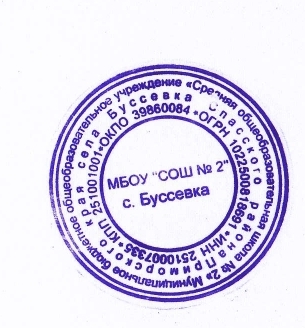 села  Буссевка Спасского района Приморского края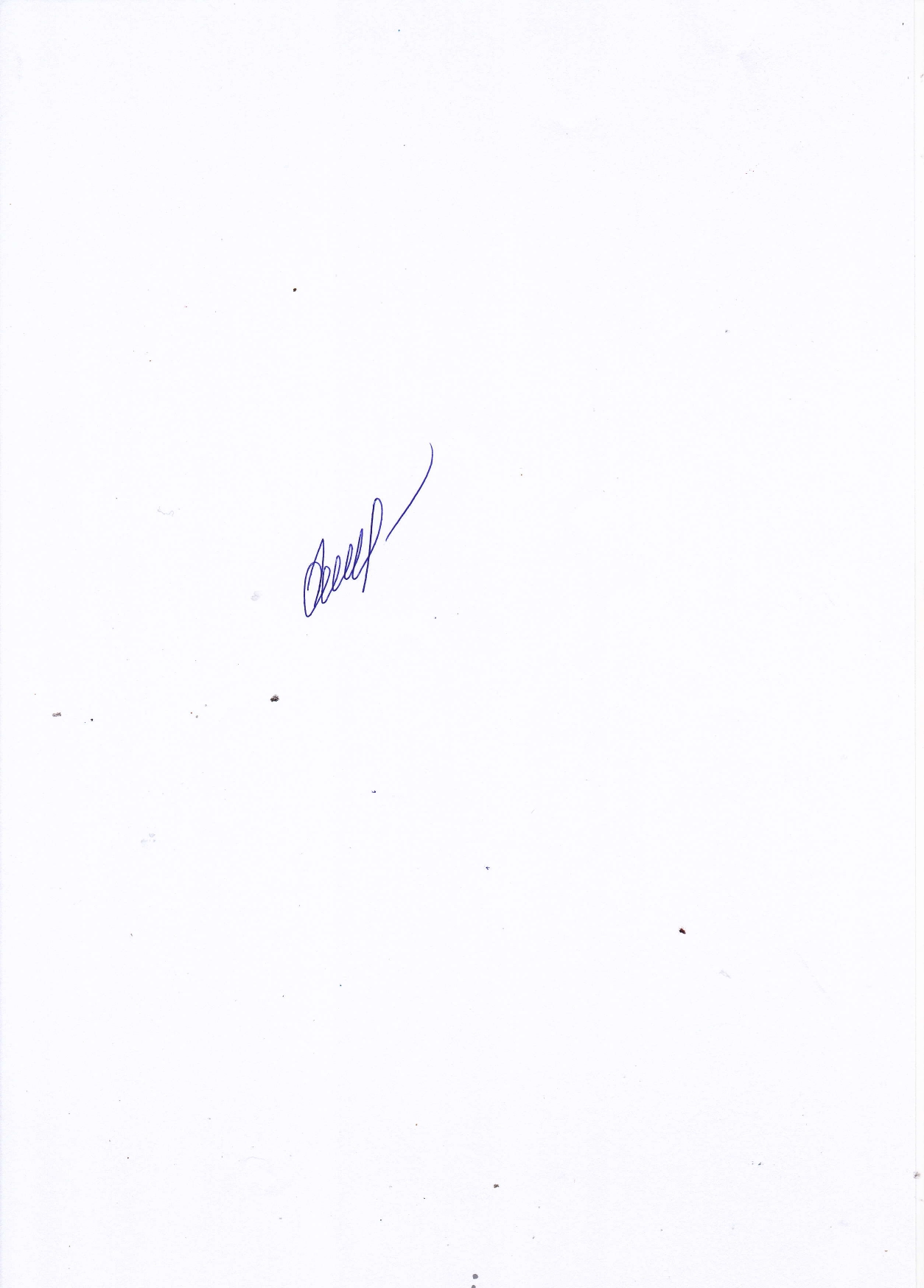 Принята                                                Согласовано                                                     Утвержденана методическом                             зам.директора по УВР                          приказом директораобъединении                                    ______ Хомякова Г.И.             МБОУ «СОШ № 2» с. БуссевкаПротокол от «30» августа 2022 года №1    от «30» августа 2022 от  «31»августа  2022 года  № 63                                                      Рабочая программапо музыке                                                                               предмет6-8 класс                                                        Составитель: Пилипенко Лидия Алексеевна,                                                                                                                                учитель русского языка и литературыпервой квалификационной категории2022 годПояснительная запискаРабочая программа по предмету «Музыка» для 6-8 классов составлена в соответствии  сФедеральным государственным образовательным стандартом основного общего образованияАвторской программой «Музыка. 68 классы» (предметная линия учебников Г. П. Сергеевой, Е. Д. Критской).Основной образовательной программой основного общего образования МБОУ «СОШ №2» села Буссевка, Учебным планом МБОУ «СОШ №2» села Буссевка на 2021-2022 учебный год.Рабочей программы воспитания МБОУ «СОШ №2» села Буссевка   На изучение предмета отводится 1 час в неделю, по 34 часа в неделю в каждом учебном году. Для изучения музыки в 6-8 классах используются учебники:6 класс Учебник: Г.П. Сергеева, Е.Д. Критская «Музыка 6 класс», Москва, «Просвещение», 2015 год.7 класс Учебник: Г.П. Сергеева, Е.Д. Критская «Музыка 7 класс», Москва, «Просвещение», 2015 год.8 класс Учебник: Г.П. Сергеева, Е.Д. Критская «Музыка 8 класс», Москва, «Просвещение», 2015 год.В рабочую программу внесены изменения: 6 класс: сокращено количество часов на изучение раздела «Мир образов камерной и симфонической музыки» с 18 до 15 часов за счет слияния близких по содержанию тем уроков и за счет уменьшения часов на проектные и контрольные работы.На следующий учебный год перенесено изучение темы «Музыка в отечественном кино» На изучение курса музыки в 6 классе отведен 31 час.7 класс: сокращено количество часов на изучение раздела «Основные направления музыкальной культуры» с 18 до 15 часов за счет слияния близких по содержанию тем уроков и за счет сокращения часов на письменные и проектные работы. На изучение курса музыки в  7 классе отводится 31 час.8 класс: сокращено количество часов на изучение раздела «Традиции и новаторство в музыке» с 18 ч до 15  часов за счет слияния близких по содержанию тем уроков и за счет  уменьшения количества часов на письменные опросы На изучение курса музыки в 8 классе отводится 31 час. Основание:Письмо министерства образования Приморского края от 13.04.2020 г. № 23 «Об организации образовательного процесса по общеобразовательным программам в условиях ограничительных мер»Приказ управления образования Спасского муниципального района от 03.04.2020 г. № 74-А «О работе образовательных учреждений Спасского муниципального района»приказ управления образования Спасского муниципального района от 13.04.2020 № 79 -А «О внесении изменений в приказ управления образования от 03.04.202 № 74 –А «О работе образовательных учреждений Спасского муниципального района»Методические рекомендации управления образования Спасского муниципального района от 16.04.2020 г «Мероприятия по преодолению отставания при реализации основных образовательных программ и корректировке рабочих программ учителей»Планируемые результаты освоения учебного Личностные результаты 6-8 классЛичностные результаты отражают сформированность в том числе в части:Гражданского воспитания:гражданственности как интегративного качества личности, позволяющего человеку осуществлять  себя юридически, нравственно и политически дееспособным;активной гражданской позиции, гражданской ответственности, основанной на традиционных культурных, духовных и нравственных ценностях российского общества;культуры межнационального общения; приверженности идеям интернационализма, дружбы, равенства, взаимопомощи народов;уважительного отношения к национальному достоинству людей, их чувствам, религиозным убеждениям;правовой и политической культуры детей, расширение конструктивного участия в принятии решений, затрагивающих их права интересы, в том числе в различных формах самоорганизации, самоуправления, общественно значимой деятельности;ответственности, принципов коллективизма и социальной солидарности;стабильной системы нравственных и смысловых установок личности, позволяющих противостоять идеологии экстремизма, национализма, ксенофобии, коррупции, дискриминации по социальным, религиозным, расовым, национальным признакам и другим негативным социальным явлениям;правовой, социальной и культурной адаптации детей, в том числе детей из семей мигрантов;опыта участия в школьном самоуправлении и общественной жизни в пределах возрастных компетенций с учетом региональных, этнокультурных, социальных и экономических особенностей;готовности к участию в процессе упорядочения социальных связей и отношений, в которые включены и которые формируют сами учащиеся;опыта	непосредственного	гражданского	участия,	готовности	участвовать	в   жизнедеятельности подросткового общественного объединения, продуктивно взаимодействующего с социальной средой и социальными институтами;идентификация себя в качестве субъекта социальных преобразований;компетентностей в сфере организаторской деятельности;ценностей созидательного отношения к окружающей действительности, ценностей социального творчества, ценности продуктивной организации совместной деятельности, самореализации в группе и организации, ценности «другого» как равноправного партнера;компетенций анализа, проектирования, организации деятельности, рефлексии изменений, способов взаимовыгодного сотрудничества, способов реализации собственного лидерского потенциала.Патриотического воспитания и формирования российской идентичности:российской гражданской идентичности: патриотизма, уважения к Отечеству, к прошлому и настоящему многонационального народа России, чувства ответственности и долга перед Родиной, идентификации себя в качестве гражданина России, субъективной значимости использования русского языка и языков народов России, осознания и ощущения личностной сопричастности судьбе российского народа;осознания этнической принадлежности, знания истории, языка, культуры своего народа, своего края, основ культурного наследия народов России и человечества;идентичности с российской многонациональной культурой, сопричастности истории народов и государств, находившихся на территории современной России; интериоризации гуманистических, демократических и традиционных ценностей многонационального российского общества.осознанного, уважительного и доброжелательного отношения к истории, культуре, религии, традициям, языкам, ценностям народов России и народов мира.высоконравственного, творческого, компетентного гражданина России, принимающего судьбу Отечества как свою личную, осознающего ответственность за настоящее и будущее своей страны, укорененного в духовных и культурных традициях многонационального народа Российской Федерации;патриотизма, чувства гордости за свою Родину, готовности к защите интересов Отечества, ответственности за будущее России, любви к родному краю, родному дому;ориентации обучающихся в современных общественно-политических процессах, происходящих в России и мире, осознанной выработки собственной позиции по отношению к ним на основе знания и осмысления истории, духовных ценностей и достижений нашей страны;уважения к таким символам государства, как герб, флаг, гимн Российской Федерации, к историческим символам и памятникам Отечества.Духовного и нравственного воспитания детей на основе российских традиционных ценностей:целостного мировоззрения, соответствующего современному уровню развития науки и общественной практики, учитывающего социальное, культурное, языковое, духовное многообразие современного мира;развитого морального сознания и компетентности в решении моральных проблем на основе личностного выбора,знания основных норм морали, нравственных, духовных идеалов, хранимых в культурных традициях народов России, готовности на их основе к сознательному самоограничению в поступках, поведении, расточительном потребительстве;нравственных чувств и нравственного поведения, осознанного и ответственного отношения к собственным поступкам, умения справедливо оценивать свои поступки, поступки других людей;способности к нравственному самосовершенствованию;представлений об основах светской этики,знания культуры традиционных религий, их роли в развитии культуры и истории России и человечества, в становлении гражданского общества и российской государственности;понимания значения нравственности, веры и религии в жизни человека, семьи и общества;веротерпимости, уважительного отношения к религиозным чувствам, взглядам людей или их отсутствию;осознания значения семьи в жизни человека и общества, принятия ценности семейной жизни, уважительного и заботливого отношения к членам своей семьиосознанного, уважительного и доброжелательного отношения к другому человеку, его мнению, мировоззрению, культуре, языку, вере, гражданской позиции;социально-коммуникативных умений и навыков, готовности и способности вести диалог с другими людьми и достигать в нем взаимопонимания: идентификация себя как полноправного субъекта общения, готовности к конструированию образа партнера по диалогу, готовности к конструированию образа допустимых способов диалога, готовности к конструированию процесса диалога как конвенционирования интересов, процедур, готовности и способности к ведению переговоров;навыков культурного поведения, социально-общественных качеств, уважения к взрослым, ответственного отношения к выполнению поручений;дружеских чувств, коллективных взаимоотношений.Эстетическое воспитание:эстетического сознания через освоение художественного наследия народов России и мира, творческой деятельности эстетического характера;способности понимать художественные произведения, отражающие разные этнокультурные традиции;основ художественной культуры обучающихся как части их общей духовной культуры, как особого способа познания жизни и средства организации общения;эстетического, эмоционально-ценностного видения окружающего мира;способности к эмоционально-ценностному освоению мира, самовыражению и ориентации в художественном и нравственном пространстве культуры;уважения к истории культуры своего Отечества, выраженной в том числе в понимании красоты человека;потребности в общении с художественными произведениями;активного отношения к традициям художественной культуры как смысловой, эстетической и личностно-значимой ценности;чувства красоты, умения видеть, чувствовать, понимать красоту и беречь её.Физического воспитания и формирования культуры здоровья:осознания ценности жизниосознания ценности здорового и безопасного образа жизни; интериоризация правил индивидуального и коллективного безопасного поведения в чрезвычайных ситуациях, угрожающих жизни и здоровью людей, правил поведения на транспорте и на дорогах;осознания последствий и неприятия вредных привычек;знаний, установок, личностных ориентиров и норм поведения, обеспечивающих сохранение и укрепление физического и психического здоровья как одной из ценностных составляющих, способствующих познавательному и эмоциональному развитию ребенка.Трудового воспитания и профессионального самоопределения:готовности и способности осознанному выбору и построению дальнейшей индивидуальной траектории образования на базе ориентировки в мире профессий и профессиональных предпочтений, с учетом устойчивых познавательных интересов;уважительного отношения к труду;опыта участия в социально значимом труде;коммуникативной компетентности в общественно полезной, учебно-исследовательской, творческой и других видах деятельности;интереса к практическому изучению профессий и труда различного рода, в том числе на основе применения предметных знаний, осознанного выбора индивидуальной траектории продолжения образования с учетом личностных интересов и способностей, общественных интересов и потребностей;Экологического воспитания:основ экологической культуры, соответствующей современному уровню экологического мышления;ответственного отношения к природе и нравственно-патриотических чувств, опирающихся на исторические и природные корни, проявление заботы об окружающей среде в целом;опыта экологически ориентированной рефлексивно-оценочной и практической деятельности в жизненных ситуациях: готовности к исследованию природы, к занятиям сельскохозяйственным трудом, к художественно-эстетическому отражению природы, к занятиям туризмом, в том числе экотуризмом, к осуществлению природоохранной деятельности;экологически целесообразного отношения к природе как источнику жизни на Земле, основе ее существования;способности применять знания, получаемые при изучении предмета, для решения задач, связанных с окружающей природной средой, повышения уровня экологической культуры, осознания глобального характера экологических проблем и путей их решения посредством методов предмета;экологического мышления, умения руководствоваться им в познавательной, коммуникативной и социальной практике.Популяризации научных знаний среди детей (ценности научного познания):готовности и способности обучающихся к саморазвитию и самообразованию на основе мотивации к обучению и познанию;целостного мировоззрения, соответствующего современному уровню развития науки и общественной практики, учитывающего социальное, культурное, языковое, духовное многообразие современного мира;мировоззренческих представлений, соответствующих современному уровню развития науки и составляющих основу для понимания сущности научной картины мира;представлений об основных закономерностях развития общества, взаимосвязях человека и общества с природной средой, о роли предмета в познании этих закономерностей;навыков самостоятельной работы с различными источниками информации и первоначальных умений исследовательской деятельности.Метапредметные результаты..6 классРегулятивные УУД:Обучающиеся  смогут:принимать и сохранять учебные цели и задачи, в соответствии с ними планировать, контролировать и оценивать собственные учебные действия;договариваться о распределении функций и ролей в совместной деятельности; осуществлять взаимный контроль, адекватно оценивать собственное поведение и поведение окружающих;выделять и удерживать предмет обсуждения и критерии его оценки, а также пользоваться на практике этими критериями.прогнозировать содержание произведения по его названию и жанру, предвосхищать композиторские решения по созданию музыкальных образов, их развитию и взаимодействию в музыкальном произведении;мобилизации сил и волевой саморегуляции в ходе приобретения опыта коллективного публичного выступления и при подготовке к нему.Познавательные УУД:Обучающиеся смогут:логическим действиям сравнения, анализа, синтеза, обобщения, классификации по родовидовым признакам, установления аналогий и причинно-следственных связей, построения рассуждений, отнесения к известным понятиям, выдвижения предположений и подтверждающих их доказательств;применять методы наблюдения, экспериментирования, моделирования, систематизации учебного материала, выявления известного и неизвестного при решении различных учебных задач;обсуждать проблемные вопросы, рефлексировать в ходе творческого сотрудничества, сравнивать результаты своей деятельности с результатами других учащихся; понимать причины успеха/неуспеха учебной деятельности;понимать различие отражения жизни в научных и художественных текстах; адекватно воспринимать художественные произведения, осознавать многозначность содержания их образов, существование различных интерпретаций одного произведения; выполнять творческие задачи, не имеющие однозначного решения;осуществлять поиск оснований целостности художественного явления (музыкального произведения), синтеза как составления целого из частей;использовать разные типы моделей при изучении художественного явления (графическая, пластическая, вербальная, знаково-символическая), моделировать различные отношения между объектами, преобразовывать модели в соответствии с содержанием учебного материала и поставленной учебной целью;пользоваться различными способами поиска (в справочных источниках и открытом учебном информационном пространстве сети Интернет), сбора, обработки, анализа, организации, передачи и интерпретации информации в соответствии с коммуникативными и познавательными задачами и технологиями учебного предмета.Коммуникативные УУД:Обучающиеся смогут:понимать сходство и различие разговорной и музыкальной речи;слушать собеседника и вести диалог; участвовать в коллективном обсуждении, принимать различные точки зрения на одну и ту же проблему; излагать свое мнение и аргументировать свою точку зрения;понимать композиционные особенности устной (разговорной, музыкальной) речи и учитывать их при построении собственных высказываний в разных жизненных ситуациях;использовать речевые средства и средства информационных и коммуникационных технологий для решения коммуникативных и познавательных задач;опосредованно вступать в диалог с автором художественного произведения посредством выявления авторских смыслов и оценок, прогнозирования хода развития событий, сличения полученного результата с оригиналом с целью внесения дополнений и корректив в ход решения учебно-художественной задачи;приобрести опыт общения с публикой в условиях концертного предъявления результата творческой музыкально-исполнительской деятельности.7 классРегулятивные УУД:Обучающиеся смогут:принимать и сохранять учебные цели и задачи, в соответствии с ними планировать, контролировать и оценивать собственные учебные действия;договариваться о распределении функций и ролей в совместной деятельности; осуществлять взаимный контроль, адекватно оценивать собственное поведение и поведение окружающих;выделять и удерживать предмет обсуждения и критерии его оценки, а также пользоваться на практике этими критериями.прогнозировать содержание произведения по его названию и жанру, предвосхищать композиторские решения по созданию музыкальных образов, их развитию и взаимодействию в музыкальном произведении;использовать мобилизацию сил и волевой саморегуляции в ходе приобретения опыта коллективного публичного выступления и при подготовке к нему.ставить учебные цели, формулировать исходя из целей учебные задачи, осуществлять поиск наиболее эффективных способов достижения результата в процессе участия в индивидуальных, групповых проектных работах;действовать конструктивно, в том числе в ситуациях неуспеха за счет умения осуществлять поиск наиболее эффективных способов реализации целей с учетом имеющихся условий.Познавательные УУД:Обучающиеся смогут:владеть логическими действиями сравнения, анализа, синтеза, обобщения, классификации по родовидовым признакам, установления аналогий и причинно-следственных связей, построения рассуждений, отнесения к известным понятиям, выдвижения предположений и подтверждающих их доказательств;применять методы наблюдения, экспериментирования, моделирования, систематизации учебного материала, выявления известного и неизвестного при решении различных учебных задач;обсуждать проблемные вопросы, рефлексировать в ходе творческого сотрудничества, сравнивать результаты своей деятельности с результатами других учащихся; понимать причины успеха/неуспеха учебной деятельности;понимать различие отражения жизни в научных и художественных текстах; адекватно воспринимать художественные произведения, осознавать многозначность содержания их образов, существование различных интерпретаций одного произведения; выполнять творческие задачи, не имеющие однозначного решения;осуществлять поиск оснований целостности художественного явления (музыкального произведения), синтеза как составления целого из частей;использовать разные типы моделей при изучении художественного явления (графическая, пластическая, вербальная, знаково-символическая), моделировать различные отношения между объектами, преобразовывать модели в соответствии с содержанием учебного материала и поставленной учебной целью;пользоваться различными способами поиска (в справочных источниках и открытом учебном информационном пространстве сети Интернет), сбора, обработки, анализа, организации, передачи и интерпретации информации в соответствии с коммуникативными и познавательными задачами и технологиями учебного предмета.удовлетворять потребность в культурно-досуговой деятельности, духовно обогащающей личность, в расширении и углублении знаний о данной предметной области.Коммуникативные УУД.Обучающиеся смогут:понимать сходство и различие разговорной и музыкальной речи;слушать собеседника и вести диалог; участвовать в коллективном обсуждении, принимать различные точки зрения на одну и ту же проблему; излагать свое мнение и аргументировать свою точку зрения;понимать композиционные особенности устной (разговорной, музыкальной) речи и учитывать их при построении собственных высказываний в разных жизненных ситуациях;использовать речевые средства и средства информационных и коммуникационных технологий для решения коммуникативных и познавательных задач;опосредованно вступать в диалог с автором художественного произведения посредством выявления авторских смыслов и оценок, прогнозирования хода развития событий, сличения полученного результата с оригиналом с целью внесения дополнений и корректив в ход решения учебно-художественной задачи;приобрести опыт общения с публикой в условиях концертного предъявления результата творческой музыкально-исполнительской деятельности.совершенствовать свои коммуникативные умения и навыки, опираясь на знание композиционных функций музыкальной речи;8 классРегулятивные УУД:Обучающиеся смогут:принимать и сохранять учебные цели и задачи, в соответствии с ними планировать, контролировать и оценивать собственные учебные действия;договариваться о распределении функций и ролей в совместной деятельности; осуществлять взаимный контроль, адекватно оценивать собственное поведение и поведение окружающих;выделять и удерживать предмет обсуждения и критерии его оценки, а также пользоваться на практике этими критериями.прогнозировать содержание произведения по его названию и жанру, предвосхищать композиторские решения по созданию музыкальных образов, их развитию и взаимодействию в музыкальном произведении;использовать мобилизацию сил и волевую саморегуляцию в ходе приобретения опыта коллективного публичного выступления и при подготовке к нему.ставить учебные цели, формулировать исходя из целей учебные задачи, осуществлять поиск наиболее эффективных способов достижения результата в процессе участия в индивидуальных, групповых проектных работах;действовать конструктивно, в том числе в ситуациях неуспеха за счет умения осуществлять поиск наиболее эффективных способов реализации целей с учетом имеющихся условий.Познавательные УУД:Обучающиеся смогут:пользоваться логическими действиям сравнения, анализа, синтеза, обобщения, классифицировать по родовидовым признакам, устанавливать аналогии и причинно-следственные связи,  строить рассуждения, выдвигать предположения и подтверждающие их доказательства;применять методы наблюдения, экспериментирования, моделирования, систематизации учебного материала, выявления известного и неизвестного при решении различных учебных задач;обсуждать проблемные вопросы, рефлексировать в ходе творческого сотрудничества, сравнивать результаты своей деятельности с результатами других учащихся; понимать причины успеха/неуспеха учебной деятельности;понимать различие отражения жизни в научных и художественных текстах; адекватно воспринимать художественные произведения, осознавать многозначность содержания их образов, существование различных интерпретаций одного произведения; выполнять творческие задачи, не имеющие однозначного решения;осуществлять поиск оснований целостности художественного явления (музыкального произведения), синтеза как составления целого из частей;использовать разные типы моделей при изучении художественного явления (графическая, пластическая, вербальная, знаково-символическая), моделировать различные отношения между объектами, преобразовывать модели в соответствии с содержанием учебного материала и поставленной учебной целью;пользоваться различными способами поиска (в справочных источниках и открытом учебном информационном пространстве сети Интернет), сбора, обработки, анализа, организации, передачи и интерпретации информации в соответствии с коммуникативными и познавательными задачами и технологиями учебного предмета. реализовывать собственные творческие замыслы, готовить свое выступление и выступать с аудио-, видео- и графическим сопровождением;удовлетворять потребность в культурно-досуговой деятельности, духовно обогащающей личность, в расширении и углублении знаний о данной предметной области.Коммуникативные УУД:Обучающиеся смогут:понимать сходство и различие разговорной и музыкальной речи;слушать собеседника и вести диалог; участвовать в коллективном обсуждении, принимать различные точки зрения на одну и ту же проблему; излагать свое мнение и аргументировать свою точку зрения;понимать композиционные особенности устной (разговорной, музыкальной) речи и учитывать их при построении собственных высказываний в разных жизненных ситуациях;использовать речевые средства и средства информационных и коммуникационных технологий для решения коммуникативных и познавательных задач;опосредованно вступать в диалог с автором художественного произведения посредством выявления авторских смыслов и оценок, прогнозирования хода развития событий, сличения полученного результата с оригиналом с целью внесения дополнений и корректив в ход решения учебно-художественной задачи;приобрести опыт общения с публикой в условиях концертного предъявления результата творческой музыкально-исполнительской деятельности.совершенствовать свои коммуникативные умения и навыки, опираясь на знание композиционных функций музыкальной речи;с публично исполнять музыкальные произведения  сольно или при поддержке одноклассников.Предметные результаты:5 класс:Обучающиеся научатся:понимать жизненно-образное содержание музыкальных произведений разных жанров; различать лирические, эпические, драматические музыкальные образы;иметь представление о приемах взаимодействия и развития образов музыкальных сочинений;знать имена выдающихся русских и зарубежных композиторов, приводить примеры их произведений;уметь по характерным признакам определять принадлежность музыкальных произведений к соответствующему жанру и стилю — музыка классическая, народная, религиозная, современная;владеть навыками музицирования: исполнение песен (народных, классического репертуара, современных авторов), напевание запомнившихся мелодий знакомых музыкальных сочинений;Обучающиеся получат возможность научиться:анализировать различные трактовки одного и того же произведения, аргументируя исполнительскую интерпретацию замысла композитора;раскрывать образный строй музыкальных произведений на основе взаимодействия различных видов искусства;выполнять индивидуальные и коллективные проектысовершенствовать умения и навыки самообразования. 6 класс:Обучающиеся научатся:активно творчески воспринимать музыку различных жанров, форм, стилей;слышать музыкальную речь как выражение чувств и мыслей человека, различать в ней выразительные и изобразительные интонации, узнавать характерные черты музыкальной речи разных композиторов;ориентироваться в разных жанрах музыкально-поэтического фольклора народов России;наблюдать за процессом музыкального развития на основе сходства и различия интонаций, тем, образов, их изменения; понимать причинно-следственные связи развития музыкальных образов и их взаимодействия;моделировать музыкальные характеристики героев, прогнозировать ход развития событий «музыкальной истории»;использовать графическую запись для ориентации в музыкальном произведении в разных видах музыкальной деятельности;воплощать художественно-образное содержание, интонационно-мелодические особенности народной и профессиональной музыки (в пении, слове, движении, игре на простейших музыкальных инструментах) выражать свое отношение к музыке в различных видах музыкально-творческой деятельности;планировать и участвовать в коллективной деятельности по созданию инсценировок музыкально-сценических произведений, интерпретаций инструментальных произведений в пластическом интонировании;Обучающиеся  получат возможность научиться:ориентироваться в нотном письме при исполнении простых мелодий;творческой самореализации в процессе осуществления собственных музыкально-исполнительских замыслов в различных видах музыкальной деятельности;организовывать культурный досуг, самостоятельную музыкально-творческую деятельность, музицировать и использовать ИКТ в музыкальном творчестве;оказывать помощь в организации и проведении школьных культурно-массовых мероприятий, представлять широкой публике результаты собственной музыкально-творческой деятельности, собирать музыкальные коллекции (фонотека, видеотека)7 класс:Обучающиеся научатся:активно творчески воспринимать музыку различных жанров, форм, стилей;слышать музыкальную речь как выражение чувств и мыслей человека, различать в ней выразительные и изобразительные интонации, узнавать характерные черты музыкальной речи разных композиторов;ориентироваться в разных жанрах музыкально-поэтического фольклора народов России ;наблюдать за процессом музыкального развития на основе сходства и различия интонаций, тем, образов, их изменения; понимать причинно-следственные связи развития музыкальных образов и их взаимодействия;моделировать музыкальные характеристики героев, прогнозировать ход развития событий «музыкальной истории»;использовать графическую запись для ориентации в музыкальном произведении в разных видах музыкальной деятельности;воплощать художественно-образное содержание, интонационно-мелодические особенности народной и профессиональной музыки (в пении, слове, движении, игре на простейших музыкальных инструментах) выражать свое отношение к музыке в различных видах музыкально-творческой деятельности;планировать и участвовать в коллективной деятельности по созданию инсценировок музыкально-сценических произведений, интерпретаций инструментальных произведений в пластическом интонировании;Обучающиеся получат возможность научиться:ориентироваться в нотном письме при исполнении простых мелодий;творческой самореализации в процессе осуществления собственных музыкально-исполнительских замыслов в различных видах музыкальной деятельности;организовывать культурный досуг, самостоятельную музыкально-творческую деятельность, музицировать и использовать ИКТ в музыкальном творчестве;оказывать помощь в организации и проведении школьных культурно-массовых мероприятий, представлять широкой публике результаты собственной музыкально-творческой деятельности, собирать музыкальные коллекции (фонотека, видеотека).8 класс:Обучающиеся научатся:активно творчески воспринимать музыку различных жанров, форм, стилей;слышать музыкальную речь как выражение чувств и мыслей человека, различать в ней выразительные и изобразительные интонации, узнавать характерные черты музыкальной речи разных композиторов;ориентироваться в разных жанрах музыкально-поэтического фольклора народов России (в том числе родного края);наблюдать за процессом музыкального развития на основе сходства и различия интонаций, тем, образов, их изменения; понимать причинно-следственные связи развития музыкальных образов и их взаимодействия;моделировать музыкальные характеристики героев, прогнозировать ход развития событий «музыкальной истории»;использовать графическую запись для ориентации в музыкальном произведении в разных видах музыкальной деятельности;воплощать художественно-образное содержание, интонационно-мелодические особенности народной и профессиональной музыки (в пении, слове, движении, игре на простейших музыкальных инструментах) выражать свое отношение к музыке в различных видах музыкально-творческой деятельности;планировать и участвовать в коллективной деятельности по созданию инсценировок музыкально-сценических произведений, интерпретаций инструментальных произведений в пластическом интонировании;Обучающиеся получат возможность научиться:ориентироваться в нотном письме при исполнении простых мелодий;творческой самореализации в процессе осуществления собственных музыкально-исполнительских замыслов в различных видах музыкальной деятельности;организовывать культурный досуг, самостоятельную музыкально-творческую деятельность, музицировать и использовать ИКТ в музыкальном творчестве;оказывать помощь в организации и проведении школьных культурно-массовых мероприятий, представлять широкой публике результаты собственной музыкально-творческой деятельности, собирать музыкальные коллекции (фонотека, видеотека).В результате освоения курса музыки за 6-8 классыВыпускник научится:понимать взаимодействие музыки с другими видами искусства на основе осознания специфики языка каждого из них (музыки, литературы, изобразительного искусства, театра, кино и др.);находить ассоциативные связи между художественными образами музыки и других видов искусства;размышлять о знакомом музыкальном произведении, высказывать суждение об основной идее, о средствах и формах ее воплощения;творчески интерпретировать содержание музыкального произведения в пении, музыкально- ритмическом движении, поэтическом слове, изобразительной деятельности;участвовать в коллективной исполнительской деятельности (пении, пластическом интонировании, импровизации, игре на инструментах);передавать свои музыкальные впечатления в устной и письменной форме.понимать жизненно-образное содержание музыкальных произведений разных жанров; различать лирические, эпические, драматические музыкальные образы;иметь представление о приемах взаимодействия и развития образов музыкальных сочинений;знать имена выдающихся русских и зарубежных композиторов, приводить примеры их произведений;уметь по характерным признакам определять принадлежность музыкальных произведений к соответствующему жанру и стилю — музыка классическая, народная, религиозная, современная;владеть навыками музицирования: исполнение песен (народных, классического репертуара, современных авторов), напевание запомнившихся мелодий знакомых музыкальных сочинений;анализировать различные трактовки одного и того же произведения, аргументируя исполнительскую интерпретацию замысла композитора;наблюдать за многообразными явлениями жизни и искусства, выражать свое отношение к искусству;понимать специфику музыки и выявлять родство художественных образов разных искусств, различать их особенности;выражать эмоциональное содержание музыкальных произведений в исполнении, участвовать в различных формах музицирования;раскрывать образное содержание музыкальных произведений разных форм, жанров и стилей; высказывать суждение об основной идее и форме ее воплощения в музыке;понимать специфику и особенности музыкального языка, творчески интерпретировать содержание музыкального произведения в разных видах музыкальной деятельности;осуществлять исследовательскую деятельность художественно-эстетической направленности, участвуя в творческих проектах, в том числе связанных с музицированием; проявлять инициативу в организации и проведении концертов, театральных спектаклей, выставок и конкурсов, фестивалей и др.;разбираться в событиях художественной жизни отечественной и зарубежной культуры, владеть специальной терминологией, называть имена выдающихся отечественных и зарубежных композиторов и крупнейшие музыкальные центры мирового значения (театры оперы и балета, концертные залы, музеи);определять стилевое своеобразие классической, народной, религиозной, современной музыки, разных эпох;применять информационно-коммуникативные технологии для расширения опыта творческой деятельности в процессе поиска информации в образовательном пространстве сети Интернет.Выпускник получит возможность научиться:развивать умения и навыки музыкально-эстетического самообразования: формировать фонотеки, библиотеки, видеотеки;проявлять творческую инициативу, участвуя в музыкально-эстетической жизни класса, школы;импровизировать в пении, игре, пластике;проявлять эмоциональную отзывчивость, личностное отношение к музыкальным произведениям при их восприятии и исполнении.различать простые и сложные жанры вокальной, инструментальной, сценической музыкиоценивать собственную музыкально-творческую деятельность;раскрывать образный строй музыкальных произведений на основе взаимодействия различных видов искусства;развивать навыки исследовательской художественно-эстетической деятельности (выполнение индивидуальных и коллективных проектов);совершенствовать умения и навыки самообразования.совершенствовать представление о триединстве музыкальной деятельности (композитор — исполнитель — слушатель);знать основные жанры народной, профессиональной, религиозной и современной музыки;понимать особенности претворения вечных тем искусства и жизни в произведениях разных жанров (опере, балете, мюзикле, рок-опере, симфонии, инструментальном концерте, сюите, кантате, оратории, мессе и др.);эмоционально-образно воспринимать и оценивать музыкальные сочинения различных жанров и стилей;творчески интерпретировать содержание музыкальною произведения, используя приемы пластического интонирования, музыкально-ритмического движения, импровизации; ориентироваться в нотной записи как средстве фиксации музыкальной речи;осуществлять сравнительные интерпретации музыкальных сочинений;выявлять особенности построения музыкально-драматического спектакля на основе взаимодействия музыки с другими видами искусства;использовать различные формы индивидуального, группового и коллективного музицирования, выполнять творческие, задания, участвовать в исследовательских проектах;совершенствовать умения и навыки самообразования.Содержание учебного предмета 6 классРаздел №1 «Мир образов вокальной и инструментальной музыки( 16 часов) Тема 1Удивительный мир музыкальных образовМузыкальный образ и мастерство исполнителя Тема 2Образы романсов и песен русских композиторов Старинный русский роман Русская музыка от эпохи Средневековья до рубежа XIX-XX вв Тема3 Два музыкальных посвящения Русская музыка от эпохи Средневековья до рубежа XIX-XX ввТема 4 Портрет в музыке и живописи. Картинная галереяЗначение музыки в жизни человекаТема 5 «Уноси мое сердце в звенящую даль…»Значение музыки в жизни человекаТема 6 Музыкальный образ и мастерство исполнителяЗначение музыки в жизни человекаТема 7 Обряды и обычаи в фольклоре и в творчестве композиторовТема 8 Образы песен зарубежных композиторов. Искусство прекрасного пения Зарубежная музыка от эпохи Средневековья до рубежа XIX-XX вв.Тема 9Старинной песни мир. Баллада «Лесной царь»Русская музыка от эпохи Средневековья до рубежа XIX-XX ввТема 10 Образы русской народной и духовной музыки. Народное искусство древней РусиТема11 Образы русской духовной музыки. Духовный концертТема 12 « Фрески Софьи Киевской» «Перезвоны».Русская музыка от эпохи Средневековья до рубежа XIX-XX вв.Тема13 Образы духовной музыки Западной Европы. Небесное и земное в музыке Баха. Полифония. Фуга. Хорал Тема14 Образы скорби и печали.Фортуна правит миром. «Кармина Бурана»Тема 15 Авторская песня: прошлое и настоящее Современная музыкальная жизньТема 16 Джаз – искусство XX века Джаз – искусство XX векаРаздел №2 « Мир образов камерной и симфонической музыки»( 18 часов) Тема 1 Вечные темы искусства и жизни.Образы камерной музыки.Тема 2 Инструментальная баллада. Ночной пейзаж Музыка как вид искусства. Тема 3 Образы камерной музыкиМузыка как вид искусства Тема 4 Инструментальный концерт. «Итальянский концерт»Русская и зарубежная музыкальная культура Тема 5 Картинная галерея «Космический пейзаж». «Быть может, вся природа – мозаика цветов?». Современная музыкальная жизнь Тема 6 Образы симфонической музыки.Русская и зарубежная музыкальная культура Тема 7 Музыкальные иллюстрации к повести А. Пушкина «Метель»Русская и зарубежная музыкальная культураТема 8 Симфоническое развитие музыкальных образов Тема 9 Связь времен.Тема 10 Программная увертюра.Русская и зарубежная музыкальная культура Тема 11 Увертюра «Эгмонт».Русская и зарубежная музыкальная культура .Тема 12 Увертюра-фантазия «Ромео и Джульетта» Русская и зарубежная музыкальная культураТема 13 Мир музыкального театра .Балет «Ромео и Джульетта».Мюзикл. «Вестсайдская история». Русская и зарубежная музыкальная культураТема 14 Опера «Орфей и Эвридика».Русская и зарубежная музыкальная культураТема 15 Образы киномузыки. Ромео и Джульетта» в кино XX векаЗначение музыки в жизни человека. 7 классРаздел №1  Особенности драматургии сценической музыки( 16 часов)Музыка как вид искусства.Русская музыка XIX в.Зарубежная музыка XIX в.Современная музыкальная жизнь.Значение музыки в жизни человекаТема 1 Классика и современность. Музыкальная драматургия-развитие музыкиТема 2 Музыкальная драматургия-развитие музыкиТема 3 В музыкальном театре. ОпераОпера «Иван СусанинТема 4 Новая эпоха в русской музыке. Судьба человеческая – судьба народная. Родина моя! Русская земляТема 5 В концертном зале. Симфония.Симфония №40 В.А. Моцарта. Тема 6 Литературные страницы. «Улыбка» Р. Брэдбери. Музыка как вид искусства.Тема 7 Симфония №5 Л. Бетховена Зарубежная музыка XIX в.Тема 8 Героическая тема в музыке.Тема 9 В музыкальном театре. Балет. Тема 10 Камерная музыка. Вокальный цикл.Тема 11 Камерная музыка зарубежья. Тема 12 Инструментальная музыка. Этюд. Транскрипция. Прелюдия. Концерт. для скрипки с оркестром А. Хачатуряна. «Concerto grosso» А. Шнитке. Сюита.Тема 13 Транскрипция. Прелюдия. «Concerto grosso» А. ШниткеТема 14 Концерт. для скрипки с оркестром А. Хачатуряна.Тема 15 «Concerto grosso» а. вивальдиТема 16 «Concerto grosso» А.ВивальдиРаздел № 2 «Основные направления музыкальной культуры» (18 часов)Музыка как вид искусства.Зарубежная и русская музыка XVIII- XIX в.Современная музыкальная жизнь.Народное музыкальное творчество.Значение музыки в жизни человека.Тема 1Религиозная музыка. Сюжеты и образы религиозной музыки. «Высокая месса» И.С. Баха. От страдания к радости.....Тема 2 Литературные страницы. «Могила Баха» Д. ГранинаТема 3«Всенощное бдение» С. РахманиноваТема 4 Образы «Вечерни» и «Утрени». Литературные страницыТема 5«Христова Вселенная» И. ШмелеваТема 6 Рок-опера «Иисус Христос-суперзвезда».Вечные темы. Главные образыТема 7 Светская музыка.  Соната. Соната №8 («Патетическая») Л. Бетховена.Тема 8 Соната №2 С. Прокофьева. Тема 9 Соната №11 В.-А. МоцартаТема 10 Рапсодия в стиле блюз Дж. Гершвина.Тема 11 Симфоническая картина.«Празднества» К. Дебюсси. Симфония №1. В. КалинниковаКартинная галерея.Тема 12 Рок-опера «Юнона и Авось» А. Рыбникова Тема 13 Международные хиты.Тема14 Музыка народов мира. Тема 15 Музыка народов мира. Австрия. Венские классики.8 классРаздел №1 Классика и современность ( 16 часов)Тема 1 Классика в нашей жизни. В музыкальном театре. Опера. Князь Игорь». Русская эпическая опера. Ария князя Игоря. Портрет половцев. Плач ЯрославныТема 2 Опера. Князь Игорь». Русская эпическая опера. Ария князя Игоря. Портрет половцев. Плач ЯрославныТема 3 В музыкальном театре. Балет. Балет «Ярославна». Вступление. «Стон Русской земли». «Первая битва с половцами». «Плач Ярославны». «Молитва»Тема 4 В музыкальном театре. Мюзикл. Рок-опера. Человек есть тайна. Рок-опера «Преступление и наказание» Мюзикл «Ромео и Джульетта»: от ненависти до любви»Тема 5 Музыка к драматическому спектаклю «Ромео и Джульетта». Музыкальные зарисовки для Большого симфонического оркестра,Тема 6 В музыкальном театре «Преступление и наказание» Мюзикл «Ромео и Джульетта»: от ненависти до любви»Тема 7 Музыка Э. Грига к драме Г. Ибсена «Пер Гюнт».»Тема 8 Музыка к драматическому спектаклю «Ромео и Джульетта». Музыкальные зарисовки для большого симфонического оркестра. Музыка Э. Грига к драме Г. Ибсена «Пер Гюнт». «Гоголь-сюита». Из музыки к спектаклю «Ревизская сказка». Образы «Гоголь-сюиты»Тема 9 Музыка в кино. Ты отправишься в путь, чтобы зажечь день… Музыка к фильму «Властелин колец»Тема 10 В концертном зале. Симфония: прошлое и настоящее. Симфония №8(«Неоконченная») Ф ШубертаТема 11 В концертном зале. Симфония №5 П. Чайковского Тема 12 Музыка в кино. Ты отправишься в путь, чтобы зажечь день… Музыка к фильму «Властелин колец»Тема 13 В концертном зале.  Симфония №1 («Классическая») С. Прокофьева. Музыка-это огромный мир, окружающий человека…Тема 14 Музыканты-извечные магиТема15 Моцарт Симфония № 40Тема 16 Обобщающий урок.Раздел №2 Традиции и новаторство в музыке ( 18 часов)Тема 1 Музыканты-извечные маги. И снова в музыкальном театре. Опера «Порги и Бесс» (фрагменты) Дж.Гершвин. Развитие традиций оперного спектакля.Тема 2 Опера « Кармен» (фрагменты) Ж БизеТема 3 Портреты великих исполнителей. Елена Образцова.Тема4 Опера «Риголетто» Дж. ВердиТема 5 Рихард Вагнер Опера « Тристан и Изольда»Тема 6 Портреты великих исполнителей. Майя Плисецкая.Балет «Кармен-сюита»(фрагменты) Р. ЩедринТема 7 Портреты великих исполнителей Елена ОбразцоваТема 8 Великие мюзиклы мира.Тема 9 Современный музыкальный театр.  Великие мюзиклы мира. Классика в современной обработкеТема 10 В концертном зале. Симфония №7 («Ленинградская») (фрагменты) Д. Шостакович.Тема 11 Литературные страницы. «Письмо к Богу» неизвестного солдатаТема 12 Музыка в храмовом синтезе искусств.Тема 13 Галерея религиозных образов. Неизвестный Свиридов. «О России петь-что стремиться в храм.. Тема 14 Музыка в храмовом синтезе искусствЛитературные страницы. Стихи русских поэтов. Галерея религиозных образов. Запевка, слова И. Северянина. Хоровой цикл «Песнопения и молитвы» (фрагменты ), Дионисия»). Г. Свиридов. Свет фресок Дионисия-миру Тема 15 А.Вивальди Духовная музыка. «Стабат Матер»Учебно-тематический план Учебно-тематический план( 6 класс)Учебно- тематический план( 7 класс)Учебно-тематический план( 8 класс)                     Календарно-тематическое  планирование                                                  6 классКалендарно-тематическое планирование( 7 класс)Календарно-тематическое планирование ( 8 класс)№п/пНазвание разделаКол-во часовКол-во часовОсновные направления воспитательной деятельности1 Мир образов вокальной и инструментальной музыки16162, 3,4,82Мир образов камерной и симфонической музыки15152, 3,4,8ИтогоИтогоИтого3131№п/пНазвание разделаНазвание разделаКоличество часовОсновные направления воспитательной деятельности1Особенности драматургии сценической музыкиОсобенности драматургии сценической музыки162,3,4,82Основные направления музыкальной культурыОсновные направления музыкальной культуры151,2,3,4, 5,8ИтогоИтого313131№п/пНазвание разделаНазвание разделаКоличество часовОсновные направления воспитательной деятельности1 Классика и современность Классика и современность161,2,3,5,72Традиции и новаторство в музыкеТрадиции и новаторство в музыке151,2,3,5,7,8ИтогоИтого313131№ДатаТемаМир образов вокальной и инструментальной музыки -16 часов105.09Удивительный мир музыкальных образов212.09Образы романсов и песен русских композиторовСтаринный русский романс319.09Два музыкальных посвящения426.09Портрет в музыке и живописи. Картинная галерея503.10«Уноси мое сердце в звенящую даль…»610.10Музыкальный образ и мастерство исполнителя717.10Обряды и обычаи в фольклоре и в творчестве композиторов824.10Образы песен зарубежных композиторов. Искусство прекрасного пения907.11Старинной песни мир. Баллада «Лесной царь»1014.11Образы русской народной и духовной музыки. Народное искусство древней Руси11    21.11Образы русской духовной музыки. Духовный концерт1228.11«Фрески Софьи Киевской» «Перезвоны». 1305.12Образы духовной музыки Западной Европы. Небесное и земное в музыке Баха. Полифония. Фуга. Хорал 14    12.12Образы скорби и печали.Фортуна правит миром. «Кармина Бурана»1519.12Авторская песня: прошлое и настоящее. Проект1626.12Джаз – искусство XX векаМир образов камерной и симфонической музыки -18 часов1716.01Вечные темы искусства и жизни.Образы камерной музыки.Инструментальная баллада. Ночной пейзаж1823.01Образы камерной музыки1930.01Инструментальная баллада. Ночной пейзаж2006.02Инструментальный концерт. «Итальянский концерт»2113.02Картинная галерея «Космический пейзаж». «Быть может, вся природа – мозаика цветов?». 2220.02Образы симфонической музыки.Музыкальные иллюстрации к повести А. Пушкина «Метель»2327.02Русская и зарубежная музыкальная культура2406.03Симфоническое развитие музыкальных образов.«В печали я весел, а в веселье печален». Связь времен2513.03Связь времен2620.03Программная увертюра2703.04Программная увертюра.Увертюра «Эгмонт». 2810.04Увертюра-фантазия «Ромео и Джульетта»2917.04Мир музыкального театра.Балет «Ромео и Джульетта». Мюзикл «Вестсайдская история». Опера «Орфей и Эвридика».Рок-опера «Орфей и Эвридика»3024.04Мир музыкального театра. Мюзикл «Вестсайдская история».3103.05 Опера «Орфей и Эвридика».Рок-опера «Орфей и Эвридика»3211.05     Образы киномузыки. «Ромео и Джульетта» в кино XX века.3315.05    Исследовательский проект.3422.05    Исследовательский проект. Урок концерт.№ДатаТематическое планированиеОсобенности драматургии сценической музыки -16 часов102.09Классика и современность. 209.09Музыкальная драматургия-развитие музыки316.09В музыкальном театре. ОпераОпера «Иван Сусанин». 423.09Новая эпоха в русской музыке. Судьба человеческая – судьба народная. Родина моя! Русская земля530.09В концертном зале. Симфония. Симфония №40 В.А. Моцарта.607.10Литературные страницы. «Улыбка» Р. Брэдбери.714.10Симфония №5 Л. Бетховена821.10Героическая тема в музыке.928.10В музыкальном театре. Балет.1011.11Камерная музыка.Вокальный цикл.1118.11Камерная музыка зарубежья.1225.11Инструментальная музыка. Этюд. Транскрипция. Прелюдия. 1302.12Концерт. для скрипки с оркестром А. Хачатуряна. «Concerto grosso» А. Шнитке. Сюита.1409.12Транскрипция. Прелюдия. «Concerto grosso» А. Шнитке1516.12Концерт. для скрипки с оркестром А. Хачатуряна.1623.12«Concerto grosso» А. Шнитке1713.01«Concerto grosso» А.Вивальди.Основные направления музыкальной культуры -18 часов1820.01Религиозная музыка. Сюжеты и образы религиозной музыки. 1927.01«Высокая месса» И.С. Баха. От страдания к радости.2003.02Литературные страницы. «Могила Баха» Д. Гранина. 2110.02«Всенощное бдение» С. Рахманинова2217.02Образы «Вечерни» и «Утрени». Литературные страницы 2324.02«Христова Вселенная» И. Шмелева2403.03Рок-опера «Иисус Христос-суперзвезда». Вечные темы. Главные образы2510.03Светская музыка. Соната. Соната №8 («Патетическая») Л. Бетховена.2617.03Соната №2 С. Прокофьева.2724.03Соната №11 В.-А. Моцарта 2807.04Рапсодия в стиле блюз Дж. Гершвина.2914.04Симфоническая картина3021.04.«Праздненства» К. Дебюсси. Симфония №1. В. КалинниковаКартинная галерея.3128.04Рок-опера «Юнона и Авось» А. Рыбникова 3205.05.Международные хиты.3312.05Музыка народов мира.3419.05Музыка народов мира. Австрия. Венские классики.№ДатаТематическое планированиеКлассика и современность -16 часов105.09Классика в нашей жизни.В музыкальном театре. Опера. Князь Игорь». Русская эпическая опера. Ария князя Игоря. Портрет половцев. Плач Ярославны.212.09Опера. Князь Игорь». Русская эпическая опера. Ария князя Игоря. Портрет половцев. Плач Ярославны.319.09В музыкальном театре. Балет. Балет «Ярославна». Вступление. «Стон Русской земли». «Первая битва с половцами». «Плач Ярославны». «Молитва»426.09В музыкальном театре. Мюзикл. Рок-опера. Человек есть тайна. Рок-опера «Преступление и наказание» Мюзикл «Ромео и Джульетта»: от ненависти до любви»503.10Музыка к драматическому спектаклю«Ромео и Джульетта». Музыкальные зарисовки для большого симфонического оркестр,610.10В музыкальном театре «Преступление и наказание» Мюзикл «Ромео и Джульетта»: от ненависти до любви»717.10Музыка Э. Грига к драме Г. Ибсена «Пер Гюнт».»824.10Музыка к драматическому спектаклю«Ромео и Джульетта». Музыкальные зарисовки для большого симфонического оркестра. 904.11Музыка Э. Грига к драме Г. Ибсена «Пер Гюнт». «Гоголь-сюита».Из музыки к спектаклю «Ревизская сказка». Образы «Гоголь-сюиты»1014.11Музыка в кино. Ты отправишься в путь, чтобы зажечь день… Музыка к фильму «Властелин колец»1121.11В концертном зале. Симфония: прошлое и настоящее. Симфония №8(«Неоконченная»)Ф Шуберта.1228.11В концертном зале Симфония №5 П. Чайковского1305.12Музыка в кино. Ты отправишься в путь, чтобы зажечь день… Музыка к фильму «Властелин колец»1413.12В концертном зале. Симфония №1 («Классическая»)С. Прокофьева. 1519.12Музыка-это огромный мир, окружающий человека…16   26.12Музыканты-извечные маги1716.01Моцарт Симфония № 401823.01Обобщающий урок.Традиции и новаторство в музыке-18 часов1930.01Музыканты-извечные маги. И снова в музыкальном театре…2006.02Опера «Порги и Бесс»(фрагменты) Дж.Гершвин. Развитие традиций оперного спектакля.2113.02Опера « Кармен» (фрагменты) Ж Бизе2220.02Портреты великих исполнителей Елена Образцова.2327.02Опера «Риголетто» Дж. Верди2406.03Рихард Вагнер Опера « Тристан и Изольда»2513.03Портреты великих исполнителей. Майя Плисецкая.Балет «Кармен-сюита»(фрагменты) Р. Щедрин.2620.03Портреты великих исполнителей Елена Образцова2703.04Великие мюзиклы мира.2810.04Современный музыкальный театр. Великие мюзиклы мира. Классика в современной обработке.2917.04В концертном зале. Симфония №7 («Ленинградская») (фрагменты) Д. Шостакович.3024.04Литературные страницы. «Письмо к Богу» неизвестного солдата3101.05Музыка в храмовом синтезе искусств.3208.05Галерея религиозных образов. Неизвестный Свиридов. «О России петь -что стремиться в храм..»33Музыка в храмовом синтезе искусствЛитературные страницы. Стихи русских поэтов. Галерея религиозных образов. Неизвестный Свиридов. «О России петь-что стремиться в храм…».Запевка, слова И. Северянина. Хоровой цикл «Песнопения и молитвы» (фрагменты). Г. Свиридов. Свет фресок Дионисия-миру («Фрески Дионисия»). Р. Щедрин).3415.05Вивальди Духовная музыка «Глория», «Стабат Матер». И. Бах «Страсти по Матфею»